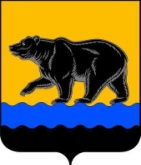 АДМИНИСТРАЦИЯ ГОРОДА НЕФТЕЮГАНСКА                              ПОСТАНОВЛЕНИЕ13.04.2022								                               № 45-нпг.НефтеюганскО внесении изменений в постановление администрации города Нефтеюганска от 08.05.2019 № 86-нп «Об утверждении реестра муниципальных услуг муниципального образования город Нефтеюганск»В соответствии с Федеральным законом Российской Федерации                               от 27.07.2010 № 210-ФЗ «Об организации предоставления государственных и муниципальных услуг», постановлением администрации города Нефтеюганска от 06.04.2015 № 32-нп «Об утверждении порядка формирования и ведения реестра муниципальных услуг города Нефтеюганска», руководствуясь Протоколом президиума Правительственной комиссии по цифровому развитию, использованию информационных технологий для улучшения качества жизни и условий ведения предпринимательской деятельности от 10.12.2021 № 44, администрация города Нефтеюганска постановляет:1.Внести изменения в постановление администрации города Нефтеюганска от 08.05.2019 № 86-нп «Об утверждении реестра муниципальных услуг муниципального образования город Нефтеюганск» (с изменениями, внесенными постановлениями администрации города Нефтеюганска от 21.08.2019 № 147-нп, от 21.04.2020 № 61-нп, от 01.12.2020 № 171-нп, 19.03.2021 № 25-нп, от 24.09.2021 № 150-нп), а именно: в приложении к постановлению:1.1.Строки 1.5, 1.6 изложить согласно приложению к настоящему постановлению.1.2.Дополнить строками 1.121 ,1.381 согласно приложению к настоящему постановлению.2.Обнародовать (опубликовать) постановление в газете «Здравствуйте, нефтеюганцы!». 3.Департаменту по делам администрации города (Белякова С.В.) разместить постановление на официальном сайте органов местного самоуправления города Нефтеюганска в сети Интернет.4.Постановление вступает в силу после его официального опубликования.5.Контроль исполнения постановления оставляю за собой.                                                                                                                                                                                            Глава города Нефтеюганска                                                                        Э.Х.Бугай Приложение к постановлению администрации города от 13.04.2022 № 45-нп1.5Согласование проведения переустройства и (или) перепланировки помещения в многоквартирном домеСогласование проведения работ по переустройству и (или) перепланировке помещения в многоквартирном доме Департамент жилищно-коммунального хозяйства администрации городаФизические и (или) юридические лица - собственники жилых помещенийДепартамент жилищно-коммунального хозяйства администрации городаПодготовка в установленном порядке проекта переустройства и (или) перепланировка переустраиваемого и (или) перепланируемого помещения в многоквартирном доме1.6Перевод жилого помещения в нежилое и нежилого помещения в жилое помещениеИзменение назначения жилого помещения в нежилое или нежилого помещения в жилое помещениеДепартамент жилищно-коммунального хозяйства администрации городаФизические и (или) юридические лица - собственники жилых (нежилых) помещенийДепартамент жилищно-коммунального хозяйства администрации городаПодготовка в установленном порядке проекта переустройства и (или)  перепланировки переводимого помещения в многоквартирном доме  (в случае, если переустройство и (или) перепланировка требуется для обеспечения использования такого помещения в качестве жилого или нежилого помещения) 1.121Предоставление жилого помещения по договору социального найма или в собственность бесплатноПредоставление департаментом жилищно-коммунального хозяйства  жилого помещения по договору социального найма или в собственность бесплатноДепартамент жилищно-коммунального хозяйства администрации городаФизические лицаДепартамент жилищно-коммунального хозяйства администрации города-1.381Направление уведомления о планируемом сносе объекта капитального строительства и уведомления о завершении сноса объекта капитального строительства на территории муниципального образования город Нефтеюганск Направление уведомления о планируемом сносе объекта капитального строительства и уведомления о завершении сноса объекта капитального строительства на территории муниципального образования город Нефтеюганск Департамент градостроительства и земельных отношений администрации города Физические лица и юридические лицаДепартамент градостроительства и земельных отношений администрации города  -